Liquid Trade Waste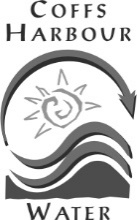 New Property Owner Consent FormProperty Owner’s Name: ..……...........................................................................................................Postal Address: ............................................................................................................................................................…..................................................................................... Post Code: ......................Phone: ..................................................	: ......................................................................Fax: ......................................................	e-mail: .......................................................................Property DescriptionBusiness Trading Address: Unit: …..…. No.: …..…. Street: ……….......................….......…………...Town/Suburb: ……………………………………………............……..…… Postcode: …..…………….Property description:	: ………. 	Section: ………. 	DP/SP: …..........................………………...Business Trading Name: .....……………………………………............………………………………….Trade Waste Approval No: ……………………DeclarationI am aware of the current Liquid Trade Waste Approval between Council and my tenant that was issued before I became the property owner.  I am aware the property owner will be billed for water supply, sewerage and liquid trade waste services provided and it is my responsibility to pay such fees and charges within the period specified.  (The owner may arrange to recover such fees and charges through the lease arrangement between the owner and the waste generator).  I am also aware that during business hours, a representative of Council may enter the premises for the purpose of conducting an inspection to determine whether the applicant is complying with the conditions of the Liquid Trade Waste Approval.NOTE: All information for this agreement is being voluntarily collected to process your application. Your information will be kept by Council and will be disposed of in accordance with the Local Government Disposal Authority. Under Privacy & Personal Information Protection Act (PPIPA) 1998, you are entitled to review your personal information at any time by contacting this Council and request any amendment to it.Yours faithfully,.................................................................	…………………………………Signature	Date.................................................................Please print name